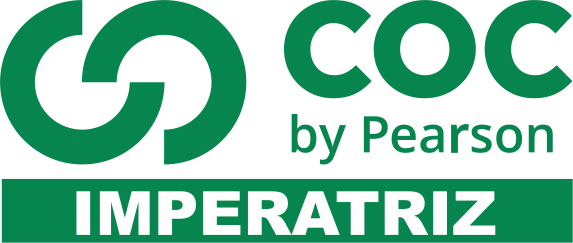 Transitividade Verbal1- Classifique os verbos quanto a sua transitividade:a) Carlos vendia livros.b) Os passageiros esperavam o trem.c) Carlos gosta de música.d) Oferecemos uma medalha ao primeiro colocado.e) Lígia comprou flores.f) Lígia gosta de flores.2-Classifique os verbos de acordo com o código:1. Verbo Intransitivo2. Verbo Transitivo direto3. Verbo Transitivo indireto4. Verbo Transitivo direto e indireto5. Verbo de Ligaçãoa) Chegou o dia dos namorados. (    )b) Eu estava ansiosa. (    )c) Você merece os melhores presentes. (     )d) Dei-lhe três presentes lindos. (    )e) O Brasil exportou muito café. (    )f) Você me conhece muito bem. (    )g) O menino sumiu até a hora do jantar. (    )h) O pai perguntou a mulher quem quebrou a janela. (    )i) O pai não acreditou em Pedrinho. (    )j) A mãe permaneceu calada. (    )3- Reconheça a transitividade verbal:(a) Transitivo direto(b) Transitivo indireto(c) Transitivo direto e indireto(    ) Nós aprendemos uma boa lição com a história do burro.(    ) O burro carregava sacos de sal.(    ) O burro vinha carregado de sacos de sal.(    ) Ele observou isto4- Complete as frases com objetos diretos:a) Os homens encontraram ____________________________________.b) O professor repreendeu ____________________________________.c) O garoto quebrou ____________________________________.d) O público quer conhecer ____________________________________.e) A faxineira lavou ____________________________________.f) O garoto escreveu uma carta ao irmão.objeto direto: ___________________________ objeto indireto: ____________________________g) A avó contou histórias aos netinhos.objeto direto: ___________________________ objeto indireto: ____________________________h) Nós entregamos ao lojista o dinheiro.objeto direto: ___________________________ objeto indireto: ____________________________i) Meu tio enviou as cartas para mim.objeto direto: ___________________________ objeto indireto: ____________________________j) O pai dedicou o livro ao filho.objeto direto: ___________________________ objeto indireto: ____________________________k) O professor pediu-lhe o caderno.objeto direto: ___________________________ objeto indireto: ____________________________l) O mestre entregou-me um maço de provas.objeto direto: ___________________________ objeto indireto: ____________________________5) Classifique os verbos usando as indicações abaixo:VI = verbo intransitivoVTD =  verbo transitivo diretoVTI = verbo transitivo indiretoVTDI = verbo transitivo direto e indiretoVL = verbo de ligaçãoa) (          ) O local parece agradável.b) (          ) A bomba destruiu a loja.c) (          ) Crianças gostam de brinquedos.d) (          ) Ele escreveu uma carta ao filho.e) (          ) O telhado desabou de repente.f)  (          ) As negociações foram complicadas.6) Classifique o predicado das orações do exercício anterior:a) ___________________________________________________.b) ___________________________________________________.c) ___________________________________________________.d) ___________________________________________________.e) ___________________________________________________.f) ___________________________________________________.7-  Complete as frases com objetos indiretos:a) Nós precisamos ____________________________________.b) O professor discordou ____________________________________.c) Ele gosta ____________________________________.d) Nunca acreditei ____________________________________.e) Na velhice, geralmente os pais necessitam ____________________________________.8-  Observe a primeira oração de cada item. Em seguida, complete as demais com verbos de mesma transitividade e adequados ao sentido.a) A cozinheira fritou os peixes.A cozinheira __________________ os peixes.A cozinheira __________________ os peixes.A cozinheira __________________ os peixes.A cozinheira __________________ os peixes.b) Os alunos fizeram a lição.Os alunos __________________ a lição.Os alunos __________________ a lição.Os alunos __________________ a lição.Os alunos __________________ a lição.Eu comprei figurinhas coloridas.Eu __________________ figurinhas coloridas.Eu __________________ figurinhas coloridas.Eu __________________ figurinhas coloridas.Eu __________________ figurinhas coloridas.9) Os verbos das frases abaixo são verbos transitivos diretos e indiretos, logo, possuem dois objetos: um direto e outro indireto. Identifique-os:a) O pai emprestou o carro ao filho.objeto direto: ___________________________ objeto indireto: ____________________________b) A palavra do médico deu ao doente uma esperança de cura.objeto direto: ___________________________ objeto indireto: ____________________________c) Aos vencedores daremos prêmios valiosos.objeto direto: ___________________________ objeto indireto: ____________________________10. Analise as orações e assinale a alternativa correta:I. Paulo está adoentado.II. Paulo está no hospital.a) O predicado é verbal em I e II.b) O predicado é nominal em I e II.c) O predicado é verbo-nominal em I e II.d) O predicado é verbal em I e nominal em II.e) O predicado é nominal em I e verbal em II.11. Assinale a alternativa em que apareça predicado verbo-nominal.a) A chuva permanecia calma.b) A tempestade assustou os habitantes da vila.c) Paulo ficou satisfeito.d) Os meninos saíram do cinema calados.e) Os alunos estavam preocupados.12. Observe a oração abaixo e assinale a alternativa CORRETA:“A inspiração é fugaz, violenta.”Podemos afirmar que o predicado é:a) Verbo-nominal, porque o verbo é de ligação e vem seguido de dois predicativos.b) Nominal, porque o verbo é de ligação.c) Verbal, porque o verbo é de ligação e são atribuídas duas características ao sujeito.d) Nominal, porque o verbo tem significação completa e apresenta adjuntos adnominais e dois predicativos.e) Verbo-nominal porque apresenta um predicativo seguido do objeto direto.13. Sobre o exemplo: "A lua brilhou alegre no céu", afirmamos:I. O verbo brilhar é intransitivo.II. O verbo brilhar é transitivo direto.III. O verbo brilhar é transitivo indireto.IV. O predicado é nominal.V. O predicado é verbal.VI. O predicado é verbo-nominal.a) Estão corretas I e VI.b) Estão corretas I e V.c) Estão corretas II e V.d) Está correta apenas IV.e) Estão corretas III e VI.14. Ocorre predicado verbo-nominal em:a) A tua resposta não é verdadeira.b) O cão vadio virou a lata de lixo.c) Viraram moda os jogos eletrônicos.d) Todos permaneçam em seus lugares.e) Pensativo e triste vinha o rapaz.15. Indique a alternativa em que o predicado é verbo-nominal:a) O soldado foi encontrado morto.b) Aquele homem tornou-se milionário.c) Hoje é dia 20 de novembro.d) Alguns jogadores estão contundidos.e) Os alunos parecem desinteressados.16. Assinale uma das alternativas em que aparece um predicadoverbo-nominal: a) Os viajantes chegaram cedo ao destino.b) Demitiram o secretário da instituição.c) Nomearam as novas ruas da cidade.d) Compareceram todos atrasados à reunião.e) Estava irritado com as brincadeiras.TEXTO                                                  SÃO OS HORMÔNIOS QUE FALAM POR ELE                                   O “não” que o jovem diz aos adultos é muitas vezes mera reação química 	Uma das principais características aparentes da adolescência é que é nessa fase que o garoto começa a dizer "não". Mais do que isso. O "não" é a sua resposta pronta a todas as perguntas. "Quer tomar banho?""Não." "Vista um agasalho porque está frio." "Não." "Vá fazer o dever de casa." "Não." É necessário pensar um pouco sobre o significado desse "não". Não se trata apenas de uma resposta recorrente. É mais do que isso. O "não" organiza o mundo interno de um adolescente. O cérebro de um rapaz nessa fase é como um exército repentinamente surpreendido pelo ataque de um inimigo - no caso, os pais com suas ordens.Apanhados distraídos no acampamento, os soldados desse batalhão precisam de um tempo para se preparar para o combate. O "não" faz com que eles ganhem tempo para essa preparação. Defendido e organizado, o comandante desse exército - seu filho - poderá até tomar banho, vestir o agasalho ou fazer o dever de casa. Mas ele fará isso porque ELE quer. Afinal, o adolescente não é mais uma criança que apenas obedece a ordens. Ele está na fase de questionar, entender e aceitar apenas o que julgar justo ou coerente. Mesmo que sua percepção do que seja "justiça" ou "coerência" pareça completamente amalucada. 17. A adolescência é um período de muitos questionamentos.Segundo o texto, por que o adolescente sempre se opõe a tudo o que lhe é dito?A) Porque ele sempre se opõe a tudo, uma vez que não consegue compreender os adultos.B) Porque não é mais criança e não obedece a ordens.C) Porque ele precisa de um tempo para pensar melhor sobre o assunto, enquanto desvenda as frequentes “investidas dos adultos”.D) Porque ele tem a percepção prejudicada pelos hormônios. 18. Como se explica que o adolescente, às vezes, acate as ordens dos pais?A) Porque ele pode ter interesse pela proposta feita pelos pais. Então, ele analisa e toma suas próprias decisões, que podem coincidir com o que os pais desejam.B) Porque, às vezes, ele é apanhado distraído.C) Porque, às vezes, ele teme as reações dos pais.D) Porque, às vezes, ele sente-se inseguro e concorda com os pais. 19. De acordo com o texto, a atitude de independência do jovem é normal?A) Não, pois o adolescente não é um adulto e não precisa assumir responsabilidades.B) Sim, pois o adolescente já é praticamente um adulto, mas não precisa assumir suas opções.C) Não, pois o adolescente age apenas por impulso, “bombardeado” pelos hormônios.D) Sim, pois o adolescente já é praticamente um adulto, precisa fazer suas opções e assumi-las.20. “Anda logo, que você já está atrasado!”Em que pessoa gramatical essa forma do imperativo está conjugada?A) Ela está conjugada na 2ª pessoa do singular.B) Ela está conjugada na 3ª pessoa do singular.C) Ela está conjugada na 2ª pessoa do plural.D) Ela está conjugada na 1ª pessoa do plural.                                                          TRABALHO DE INTERPRETAÇÃO TEXTUAL                                                                      PNEU FURADO 	O carro estava encostado no meio-fio, com um pneu furado. De pé ao lado do carro, olhando desconsoladamente para o pneu, uma moça muito bonitinha. Tão bonitinha que atrás parou outro carro e dele desceu um homem dizendo "Pode deixar". Ele trocaria o pneu. ─ Você tem macaco?  ─ perguntou o homem. ─ Não  ─ respondeu a moça. ─ Tudo bem, eu tenho  ─ disse o homem  ─ Você tem estepe? ─ Não  ─ disse a moça.  ─ Vamos usar o meu  ─ disse o homem. E pôs-se a trabalhar, trocando o pneu, sob o olhar da moça. Terminou no momento em que chegava o ônibus que a moça estava esperando. Ele ficou ali, suando, de boca aberta, vendo o ônibus se afastar. Dali a pouco chegou o dono do carro. ─ Puxa, você trocou o pneu pra mim. Muito obrigado. ─ É. Eu... Eu não posso ver pneu furado. Tenho que trocar.  ─ Coisa estranha. ─ É uma compulsão. Sei lá. (Luís Fernando Veríssimo. Livro: Pai não entende nada. L&PM, 1991). 21.  Em relação à compreensão do texto, analise os itens abaixo: I – O pneu do ônibus estava furado. II – A moça não era dona do carro que estava com pneu furado.   III – O dono do carro agradeceu ao homem por ter trocado o pneu do carro. Está(ão) CORRETO(S):a) Apenas o item III.b) Apenas os itens II e III.c) Apenas o item I.d) Apenas o item II.e) Todos os itens.22. Na última parte do texto, “─ É uma compulsão. Sei lá.”, podemos concluir que: a) a fala é da moça. b) a fala é do dono do carro.c) a fala é do motorista do ônibus.d) a fala é do borracheiro. e) a fala é do homem que trocou o pneu. 23. Há diálogos no texto e o que comprova isso são:a) as palavras utilizadas no título.b) as palavras estrangeiras utilizadas no texto.c) os sinais de pontuação como o ponto final no fim de cada frase.d) os travessões indicando a fala dos personagens.e) as vírgulas no início do texto. 24. Marque (V) para Verdadeiro ou (F) para Falso, em relação às afirmações abaixo(    ) O homem que trocou o pneu já conhecia o dono do carro. (    ) A moça ficou feliz por alguém ajudá-la a trocar o pneu. (    ) O homem vivia trocando pneus pela cidade devido à sua compulsão. Em relação ao contexto da história, a sequência CORRETA, de cima para baixo, é:a) F – F – F. b) F – V – F. c) V – V – V. d) V – F – V. e) V – V – F.25. Mesmo que não esteja claro no texto, podemos concluir que: a) o homem não teria trocado o pneu se visse que o carro não era da moça.b) o homem não teria trocado o pneu se não fosse compulsivo.c) o homem teria trocado o pneu de qualquer maneira. d) o homem achou que ganharia dinheiro pelo serviço. e) o homem percebeu que ajudaria uma pessoa importante.  26.	Sublinhe em cada frase o verbo de ligação e circule o predicativo do sujeito. 1.1	Ana parece uma rainha.1.2	Os pais ficaram felizes com a surpresa de seus filhos.1.3	Gabriela está cansada.1.4	A sala permanecia vazia.1.5	Antônio anda triste com a separação.1.6	João parecia apaixonado.1.7	Aquele apartamento é lindo!1.8	O dia está nublado.27.	Reescreva as frases a seguir utilizando um verbo de ligação e um predicativo do sujeito. Veja um exemplo:Os gatos não se mexiam. Os gatos estavam imóveis.verbo de ligação      	       predicativo do sujeito2.1 Ninguém cortou o bolo. 2.2 Danilo não se levantava. 2.3 As taxas de escolaridade cresceram. 2.4 As crianças não faziam bagunça. 2.5 A professora deixou de falar.TEXTO Acessibilidade, Inclusão Social e Desenho Universal: Tudo a Ver            "A acessibilidade é um direito, não um privilégio", William Loughborough                                  Como definir "acessibilidade"?O dicionário nos diz que "acessibilidade" é um substantivo que denota a qualidade de ser acessível; "acessível", por sua vez, é um adjetivo que indica aquilo a que se pode chegar facilmente; que fica ao alcance. Na área da Deficiência, quando este termo começou a ser utilizado, estava restrito ao ambiente construído e designava a eliminação de barreiras arquitetônicas. Na verdade, a expressão mais frequentemente usada era "eliminação de barreiras", pois ficava subentendido que a pessoa se referia às barreiras arquitetônicas.A sensação que as pessoas tinham (tanto as pessoas com deficiência quanto familiares, amigos e profissionais) era muito negativa: a cidade era vista como um lugar perigoso, cheio de armadilhas e obstáculos a serem enfrentados, que requeriam disposição e paciência, todo dia. Nada era fácil, nada era possível. A ilustração de Ricardo Ferraz traduz brilhantemente a percepção e o sentimento dessa época.
28- Quantas orações há nesse texto?_________________________________________________________________________________________________________________________________________________29- Agora informe o número de frases.__________________________________________________________________________________________________________________________________________________30- Retire uma oração com verbo transitivo e uma com verbo de  ligação._________________________________________________________________________________________________________________________________________________